附件1面试确认提交材料样本1.面试确认单2.放弃面试声明书面试确认单放弃面试声明书江苏海事局：本人×××，身份证号：×××，报考你局×××（填写职位代码）职位，笔试总分（行测+申论）为×××分，已进入该职位面试范围，现本人自愿放弃参加面试。特此声明。联系电话：签名（考生本人手写）:     日期:注：1.在下面附本人身份证。    2.该声明扫描件或拍照后发送至jsmsahr@sina.com并电话确认。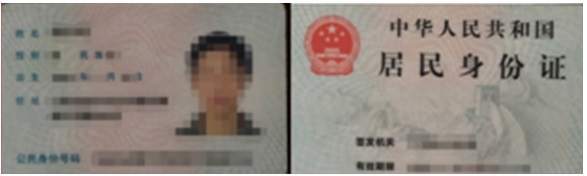 姓名身份证号码身份证号码准考证号报考职位代码报考职位代码总分数行测分数行测分数申论分数联系电话EmailEmail是否参加面试是否最低生活保障家庭人员备注